MUNICIPIO DE TLAJOMULCO DE ZÚÑIGA, JALISCOOFICIALÍA MAYOR “CONVOCATORIA y BASES DE LICITACIÓN PÚBLICA LOCAL”OM-35/2021“ADQUISICIÓN MATERIALES PARA REPARACIÓN, MANTENIMIENTO E INSTALACIÓN DE TOMAS DOMICILIARIAS Y RED DEL MUNICIPIO DE TLAJOMULCO DE ZÚÑIGA, JALISCO (RECORTADA)”El Municipio de Tlajomulco de Zúñiga, Jalisco a través de su Unidad Centralizada de Compras ubicada en el primer piso del edificio de la calle Higuera número 70, Colonia Centro en Tlajomulco de Zúñiga, Jalisco, con teléfono 01 (33) 32 83 44 00 invita a las Personas Físicas y Morales interesadas, a participar en la LICITACIÓN PÚBLICA LOCAL para la “ADQUISICIÓN MATERIALES PARA REPARACIÓN, MANTENIMIENTO E INSTALACIÓN DE TOMAS DOMICILIARIAS Y RED DEL MUNICIPIO DE TLAJOMULCO DE ZÚÑIGA, JALISCO (RECORTADA)”, ello de conformidad con el artículo 134 de la Constitución Política de los Estados Unidos Mexicanos, así como el procedimiento que se establece en el Capítulo Segundo “De la Licitación Pública”, previsto por la Ley de Compras Gubernamentales, Enajenaciones y Contratación de Servicios del Estado de Jalisco y sus Municipios, y a efecto de normar el desarrollo de la presente Licitación, se emiten las siguiente:CONVOCATORIA:CRONOGRAMAPara los fines de estas bases, se entiende por:Las Bases de Licitación así como sus respectivos anexos fueron aprobados por unanimidad por el Comité de Adquisiciones del Municipio de Tlajomulco de Zúñiga, Jalisco; la propuesta del “LICITANTE” deberá sujetarse a las especificaciones señaladas en las Bases de esta Licitación y de cada uno de sus Anexos y para ello cada uno de los licitantes deberá de inscribirse en el presente proceso mediante el pago de derechos de Bases de Licitación ello con fundamento en el artículo 133 fracción IX de la Ley de Ingresos del Municipio de Tlajomulco de Zúñiga, Jalisco y para ello deberán de acudir con la orden de pago adjunta al formato PDF que se encuentra firmado de esta convocatoria a cualquiera de las cajas de la 6 a la 16 de la recaudadora central ubicada en Planta Baja de la calle Higuera no. 70, del Centro Administrativo Tlajomulco CAT, Colonia Centro, Tlajomulco de Zúñiga, Jalisco a pagar la cantidad señalada en el apartado costo de las bases, una vez hecho esto se le entregará un recibo oficial con el que deberá de acudir a la Dirección de Recursos Materiales ubicadas en calle Higuera no. 70, primer piso del Centro Administrativo Tlajomulco CAT, colonia Centro, Tlajomulco de Zúñiga, Jalisco, lugar donde se le entregaran copias y formato Word de la Convocatoria, Bases y Anexos del presente proceso.A t e n t a m e n t eLCP. Raúl Cuevas LanderosSecretario Ejecutivo del Comité de Adquisicionesdel Municipio de Tlajomulco de Zúñiga, JaliscoORDEN DE PAGOBASES DE LICITACIÓN OM-35/2021Favor de llenar a máquina o con letra de moldeNúmero de LicitaciónOM-35/2021Pago de Derechos de las Bases$300.00 de conformidad con el artículo 133 fracción IX de la Ley de Ingresos del Municipio de Tlajomulco de Zúñiga, Jalisco.Aprobación de Bases por el Comité Miércoles 19 de mayo del 2021Publicación de la Convocatoria en el portal web del Municipio de Tlajomulco de Zúñiga, Jalisco (en formato descargable)Miércoles 19 de mayo del 2021Entrega de preguntas para Junta Aclaratoria y correo electrónico para el envío de preguntasHasta el domingo 23 de mayo del 2021 a las 15:00 horas, correo: licitaciones@tlajomulco.gob.mxFecha, hora y lugar de la celebración de la primera Junta de Aclaraciones (art. 59, F. III, Ley)Lunes 24 de mayo 2021 a las 15:00 horas, la Dirección de Recursos Materiales, primer piso del Centro Administrativo (CAT), ubicado en la calle de Higuera número #70, Colonia Centro, Tlajomulco de Zúñiga, Jalisco, México.Fecha, hora y lugar de celebración del acto de presentación de proposiciones (art. 59, F. III, Ley)La presentación de proposiciones iniciará el miércoles 26 de mayo 2021 a las 9:00 y concluirá a las 09:20 horas en el inmueble ubicado en Independencia 105 Sur, colonia centro en Tlajomulco de Zúñiga, Jalisco.Fecha, hora y lugar de celebración del acto de apertura de proposiciones (art. 59, F. III, Ley)La apertura de proposiciones iniciará el miércoles 26 de junio 2021 a las 09:21 horas en el inmueble ubicado en Independencia 105 Sur, colonia centro en Tlajomulco de Zúñiga, JaliscoResolución del ganadorEn fecha de apertura de proposiciones o hasta 20 días hábiles posteriores, mismo lugar. Origen de los Recursos (art. 59, F. II, Ley)Municipal Carácter de la Licitación (Art. 55 y 59, F. IV, Ley)LocalIdioma en que deberán presentarse las proposiciones, anexos y folletos (Art. 59, F. IV, Ley)EspañolEjercicio Fiscal que abarca la Contratación (Art. 59, F. X, Ley)2021Se acredita la suficiencia presupuestal (Art. 50, Ley)SITipo de contrato (Art. 59, F. X, Ley)Contrato u Orden de Compra cerrado Aceptación de proposiciones Conjuntas (Art. 59, F. X, Ley) SIAdjudicación de los Bienes o Servicios (por partida/todo a un solo proveedor (Art. 59, F. XI, Ley)Se podrá adjudicar a varios licitantesParticipación de testigo Social (Art. 37, Ley)NOCriterio de evaluación de propuestas (Art. 59, F. XII, Ley)BinarioDescripción detallada de los bienes o servicios con requisitos técnicos mínimos, desempeño, cantidades y condiciones de entrega (Art. 59, F. II, Ley)Anexo 1Anexos que cuenta con la relación enumerada de requisitos y documentos que deberán de presentar los licitantes incluyendo:1.- Acreditación Legal2.- Manifestación de NO encontrarse en los supuestos del Art 52 de la Ley3.- Manifestación de Integridad y NO colusión4.- Demás requisitos que sean solicitados              Anexo 3              Anexo 4              Anexo 4              Anexo 1 y 2Plazo de presentación de propuestas (Art. 60, Ley)Normal: 06 días (recortada)Domicilio de las Oficinas de la Contraloría Municipal donde podrán presentarse inconformidades.Independencia 105 Sur, colonia centro en Tlajomulco de Zúñiga, Jalisco.“CONVOCANTE”Municipio de Tlajomulco de Zúñiga, Jalisco“DOMICILIO”Higuera No. 70, Col. Centro, Tlajomulco de Zúñiga, Jalisco. “COMITÉ”Comité de Adquisiciones del Municipio de Tlajomulco de Zúñiga, Jalisco“UNIDAD CENTRALIZADA DE COMPRAS”Unidad Centralizada de Compras de Recursos Materiales (Higuera no. 70, primer piso del Centro Administrativo Tlajomulco CAT, Colonia. Centro, Tlajomulco de Zúñiga, Jalisco).“LEY”Ley de Compras Gubernamentales, Enajenaciones y Contratación de Servicios del Estado de Jalisco y sus Municipios“LICITANTE” Persona Física o Moral (Razón Social) participante en el  proceso de licitación.“REGLAMENTO”Reglamento de Adquisiciones para el Municipio de Tlajomulco de Zúñiga, Jalisco“PROVEEDOR”Licitante Adjudicado.“PROCESO”La adquisición de: “ADQUISICIÓN MATERIALES PARA REPARACIÓN, MANTENIMIENTO E INSTALACIÓN DE TOMAS DOMICILIARIAS Y RED DEL MUNICIPIO DE TLAJOMULCO DE ZÚÑIGA, JALISCO (RECORTADA)” los cuales están descritos en los anexos de las presentes bases.PartidaCant.U. de M.DescripciónDetalle15PiezaVÁLVULA CHECK DE PVCAnti-Retorno de PVC para Drenaje Sanitario, 4" , Tapa con Rosca, Burbuja de Nivel para una Correcta Instalación, Anillo en Tapa, Disco de Bisagra Ligero, de Goma Resistente a químicos, Optimo Flujo de Agua, Cuerpo de PVC, Resistente a acidos, Calculando para prevenir Reflujos e Inundaciones.2240PiezaADAPTADOR DE BRONCE  P/MANGUERA DE BRONCE ½" P/MANGUERA (Conector), Conector para tubo de Polietileno alta densidad a hierro(Compresion) 125 Lb/pulg2 - 8.8 Kg/cm2, Material de Bronce, Diámetro 1/2, Tuerca Conica en Bronce350PiezaADAPTADOR DE BRONCE  P/MANGUERA DE BRONCE 3/4" P/MANGUERA (Conector), Conector para tubo de Polietileno alta densidad a hierro (Compresion) 125 Lb/pulg2 - 8.8 Kg/cm2, Material de Bronce, Diámetro 3/4, Tuerca Conica en Bronce4350PiezaCINTA TEFLÓNTEFLÓN 3/4" X 7 M, Cinta para sellos de Rosca 3/4, se estira hasta un 50%, Soporta temperaturas extremas de 268° a 260°C (-450° A 500°F), PTFE nunca seca53TramoTUBO PVCTUBO PVC HIDRÁULICO  270 MM RD-26 S/I 10"  63TramoTUBO PVCTUBO PVC HIDRÁULICO  300 MM RD-26 S/I 12"  7285TramoTUBO PVCSanitario S-25 de 6", Tubería Alcantarillado Acampanado, con anillos / Empaque integrado en todos los diámetros, Tubo de Poli(Cloruro de vinilo) PVC, sin plastificante con junta hermética de material elastomerico, Serie 25, Presentación en tramos de 6 mts850TramoTUBO PVCSanitario S-25 de 8", Tubería Alcantarillado Acampanado, con anillos / Empaque integrado en todos los diámetros, Tubo de Poli(Cloruro de vinilo) PVC, sin plastificante con junta hermética de material elastomerico, Serie 25, Presentación en tramos de 6 mts915TramoTUBO PVCSanitario S-25 de 10", Tubería Alcantarillado Acampanado, con anillos / Empaque integrado en todos los diámetros, Tubo de Poli(Cloruro de vinilo) PVC, sin plastificante con junta hermética de material elastomerico, Serie 25, Presentación en tramos de 6 mts107TramoTUBO PVCSanitario S-25 de 12", Tubería Alcantarillado Acampanado, con anillos / Empaque integrado en todos los diámetros, Tubo de Poli(Cloruro de vinilo) PVC, sin plastificante con junta hermética de material elastomerico, Serie 25, Presentación en tramos de 6 mts112800MetrosMANGUERADe 1/2" RD-9 P.A.D. PE-3408, Polietileno de Alta Densidad Molecular PAD, Tipo de Resina: PE-3408 Presión de Trabajo 14 kg/cm2 o 199 PSI. Union por Termofusion, Presentación en Boninas de 100 m ó 150 m12500MetrosMANGUERADe 3/4" RD-9 P.A.D. PE-3408, Poletileno de Alta Densidad Molecular PAD, Tipo de Resina: PE-3408 Presion de Trabajo14 kg/cm2 o 199 PSI. Union por Termofusion, Presentación en Boninas de 100 m ó 150 m13480PiezaABRAZADERA PARA TOMA DE PVCAbrazadera para Toma Domiciliaria de PVC en 4" x 1/2", Fabricación con polipropileno de la más alta calidad, Diseño con derivación roscada del tipo NPT (cuerda cónica), Con un anillo de hule (o-‘ring) de alta calidad y durabilidad excepcional para evitar las fugas, Ensamblada con tornillos de acero galvanizado de alta durabilidad, Acabado en color gris para el sistema inglés y en azul para el sistema métrico14240PiezaABRAZADERA PARA TOMA DE PVCAbrazadera para Toma Domiciliaria de PVC en 4" x 3/4", Fabricación con polipropileno de la más alta calidad, Diseño con derivación roscada del tipo NPT (cuerda cónica), Con un anillo de hule (o-‘ring) de alta calidad y durabilidad excepcional para evitar las fugas, Ensamblada con tornillos de acero galvanizado de alta durabilidad, Acabado en color gris para el sistema inglés y en azul para el sistema métrico15100PiezaABRAZADERA PARA TOMA DE PVCAbrazadera para Toma Domiciliaria de PVC en 2" x 1/2", Fabricación con polipropileno de la más alta calidad, Diseño con derivación roscada del tipo NPT (cuerda cónica), Con un anillo de hule (o-‘ring) de alta calidad y durabilidad excepcional para evitar las fugas, Ensamblada con tornillos de acero galvanizado de alta durabilidad, Acabado en color gris para el sistema inglés y en azul para el sistema métrico1650PiezaABRAZADERA PARA TOMA DE PVCAbrazadera para Toma Domiciliaria de PVC en 6" x 1/2", Fabricación con polipropileno de la más alta calidad, Diseño con derivación roscada del tipo NPT (cuerda cónica), Con un anillo de hule (o-‘ring) de alta calidad y durabilidad excepcional para evitar las fugas, Ensamblada con tornillos de acero galvanizado de alta durabilidad, Acabado en color gris para el sistema inglés y en azul para el sistema métrico1740PiezaABRAZADERA PARA TOMA DE PVCAbrazadera para Toma Domiciliaria de PVC en 6" x 3/4", Fabricación con polipropileno de la más alta calidad, Diseño con derivación roscada del tipo NPT (cuerda cónica), Con un anillo de hule (o-‘ring) de alta calidad y durabilidad excepcional para evitar las fugas, Ensamblada con tornillos de acero galvanizado de alta durabilidad, Acabado en color gris para el sistema inglés y en azul para el sistema métrico1819TramoTUBO CPVCCPVC FLOWGARED DE 1/2", Fabricado con resina de Poli(cloruro de Vinilo) Clorado (CPVC) y se utiliza para Sistemas de Distribución de Agua Caliente y Fría, SDR 13.5, Temperatura máxima de trabajo: • 82 °C (180 °F). , Presión máxima de trabajo: SDR 13.5 • 22 Kg/cm2 a 23 °C (320 psi a 73 °F). • 7 Kg/cm2 a 82 °C (100 psi a 180 °F).193TramoTUBO PVCTUBO PVC HIDRAULICO  315 MM CLASE 10   2015PiezaVÁLVULA CHECK.Anti-Retorno de PVC para Drenaje Sanitario, 6" , Tapa con Rosca, Burbuja de Nivel para una Correcta Instalación, Anillo en Tapa, Disco de Bisagra Ligero, de Goma Resistente a químicos, Optimo Flujo de Agua, Cuerpo de PVC, Resistente a ácidos, Calculando para prevenir Reflujos e Inundaciones.215PiezaVÁLVULA CHECK.Anti-Retorno de PVC para Drenaje Sanitario, 8", Tapa con Rosca, Burbuja de Nivel para una Correcta Instalación, Anillo en Tapa, Disco de Bisagra Ligero, de Goma Resistente a químicos, Optimo Flujo de Agua, Cuerpo de PVC, Resistente a ácidos, Calculando para prevenir Reflujos e Inundaciones.221PiezaVÁLVULA CHECK.Anti-Retorno de PVC para Drenaje Sanitario, 10", Tapa con Rosca, Burbuja de Nivel para una Correcta Instalación, Anillo en Tapa, Disco de Bisagra Ligero, de Goma Resistente a químicos, Optimo Flujo de Agua, Cuerpo de PVC, Resistente a ácidos, Calculando para prevenir Reflujos e Inundaciones.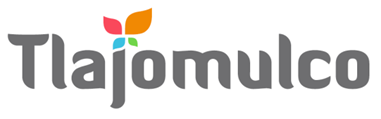 MUNICIPIO DE TLAJOMULCO DE ZÚÑIGA, JALISCODIRECCIÓN DE RECURSOS MATERIALESMUNICIPIO DE TLAJOMULCO DE ZÚÑIGA, JALISCODIRECCIÓN DE RECURSOS MATERIALESDATOS DE LICITACIÓNDATOS DE LICITACIÓNIMPORTE: $300.00     CON LETRA: TRESCIENTOS PESOS, 00/100, M. N.IMPORTE: $300.00     CON LETRA: TRESCIENTOS PESOS, 00/100, M. N.LICITACIÓN PÚBLICA LOCALOM-35/2021 “ADQUISICIÓN MATERIALES PARA REPARACIÓN, MANTENIMIENTO E INSTALACIÓN DE TOMAS DOMICILIARIAS Y RED DEL MUNICIPIO DE TLAJOMULCO DE ZÚÑIGA, JALISCO (RECORTADA)”DATOS DEL LICITANTEDATOS DEL LICITANTELICITANTE R. F. C.NO. DE PROVEEDOR (PARA EL CASO DE CONTAR CON NÚMERO)NOMBRE DE REPRESENTANTETELÉFONO CELULAR DE CONTACTOCORREO ELECTRÓNICO Sello autorización área responsableLIC. RAÚL CUEVAS LANDEROSDIRECTOR DE RECURSOS MATERIALESSello autorización área responsableLIC. RAÚL CUEVAS LANDEROSDIRECTOR DE RECURSOS MATERIALES